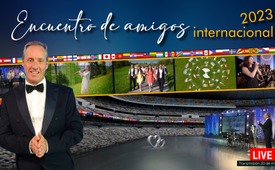 "¡No podéis hacerlo sin Dios!" – Encuentro de amigos internacional 2023 (con Ivo Sasek)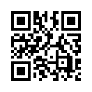 Ivo Sasek y su equipo internacional han sentado nuevas pautas con la Reunión Internacional de Amigos 2023, ¡y ahora tú también puedes formar parte de ella! Cuando miles de amigos de más de 46 países sintonizan el estadio de la webcam, sientes un poder incomparable, energía y un nuevo coraje: "¡Juntos podemos crear la paz en este mundo!" ¡La charla en 3 partes del fundador de Kla.TV, Ivo Sasek, es un discurso "imprescindible" para todos los que estén preparados para algo nuevo! Kla.TV presenta este día inolvidable, traducido simultáneamente a 10 idiomas. Déjese llevar y reviva este día con nosotros.Ivo Sasek y su equipo internacional de colaboradores marcaron nuevas pautas en el Encuentro Internacional de Amigos 2023, ¡y ahora tú puedes formar parte de él!

Cuando miles de Amigos de más de 46 países sintonizan el estadio de la webcam, sientes un poder incomparable, energía y un nuevo coraje: "¡Juntos podemos crear la paz en este mundo!"

Los enemigos del hombre, ahora visibles o invisibles, pretenden exclusivamente quitarnos el valor, hacer que la gente se desanime: "¡De todos modos, ahora ya no se puede hacer nada!". Se necesita fe. Fe significa: creer que es posible, y seguir adelante y realizarlo.

Kla.TV presenta la grabación cinematográfica de este día inolvidable, traducida simultáneamente a 10 idiomas. El discurso de Ivo Sasek se completará con un programa musical que hará las delicias de todos:

"Él es mi pastor. Él me guía bien por amor de Su nombre. Nada me falta, porque Él me conduce a verdes praderas y a aguas tranquilas".

Una mirada entre bastidores: Amigos de OCG y Kla.TV cuentan cómo entrenan y experimentan la paz y la armonía en la práctica.

Sobre todo, nos hemos comprometido con esta paz efectiva, poder, vida que nos navega a todos. Personalmente y en conjunto.

Déjate llevar y vuelve a vivir este día con nosotros.
Una cooperación de OCG, Kla.TV, AZK, S&G, Panorama-Film y más.

Soy Ivo Sasek, que lleva 46 años ante Dios. Y os quiero a vosotros, amigos míos.de is.Esto también podría interesarle:#ivosasek-es - ivosasek - www.kla.tv/ivosasek-esKla.TV – Las otras noticias ... libre – independiente – no censurada ...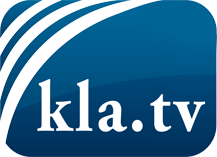 lo que los medios de comunicación no deberían omitir ...poco escuchado – del pueblo para el pueblo ...cada viernes emisiones a las 19:45 horas en www.kla.tv/es¡Vale la pena seguir adelante!Para obtener una suscripción gratuita con noticias mensuales
por correo electrónico, suscríbase a: www.kla.tv/abo-esAviso de seguridad:Lamentablemente, las voces discrepantes siguen siendo censuradas y reprimidas. Mientras no informemos según los intereses e ideologías de la prensa del sistema, debemos esperar siempre que se busquen pretextos para bloquear o perjudicar a Kla.TV.Por lo tanto, ¡conéctese hoy con independencia de Internet!
Haga clic aquí: www.kla.tv/vernetzung&lang=esLicencia:    Licencia Creative Commons con atribución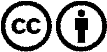 ¡Se desea la distribución y reprocesamiento con atribución! Sin embargo, el material no puede presentarse fuera de contexto.
Con las instituciones financiadas con dinero público está prohibido el uso sin consulta.Las infracciones pueden ser perseguidas.